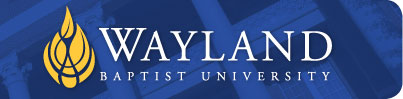 Mission Statement:  Wayland Baptist University exists to educate students in an academically challenging, learning-focused, and distinctively Christian environment for professional success, lifelong learning, and service to God and humankind.  COURSE	NURSING 5310 							    EVALUATION OF LEARNING IN NURSING EDUCATIONTERM			Spring 2019INSTRUCTOR	Dr. Richard P. DiazOFFICE HOURS:    Always at your requestOffice:		Virtual OfficePhone:		Cell: 210-324-3619 (Do not call after 2100 hrs or Sat/Sunday)Email:		Richard.diaz@wayland.wbu.edu	Mobile:	TEXT anytime, Monday thru Friday, Response in 12 hours or less (considering overnight)Catalog  Description:  provides the learner with evaluation tools and methods for evaluation in classroom and clinical settings for students in all levels of higher education.  The learner will gain knowledge in different types of test taking and assessment s of higher level learning.  Class Meeting Time and Location:  OnlinePrerequisites:  NoneRequired Textbook and resource materials:McDonald, M. E. (2018).  The Nurse Educator’s Guide to Assessing Learning Outcomes. (4th  Edition), American Psychological Association. (2010). Publication Manual of the American psychological association. (6th ed.). American Psychological Association: Washington, DCLearning Outcomes:  At the conclusion of this course, the student will be able to:  Understand the role of the nurse educator in assessment of instructionDescribe the principles for developing a systematic assessment planGenerate learning objectives and outcomes for the classroom and clinical settingDevelop blueprintsAdminister and score examsAnalyze statistical test dataAssign grades in the classroom or clinical settingImplement test development softwareAttendance Requirements:  The University expects students to actively participate in the online course.  There are no scheduled meetings.  All information pertaining to the course is on the virtual campus website.  The Blackboard software effectively measures participation.  Weekly participation in Discussion Forums is your attendance record.  A grading rubric for Discussion Board will be posted.Disability Statement: “In compliance with the Americans with Disabilities Act of 1990 (ADA), it is the policy of Wayland Baptist University  that no otherwise qualified person with a disability be excluded from participation in, be denied the benefits of, or be subject to discrimination under any educational program or activity in the university.  The Coordinator of Counseling Services serves as the coordinator of students with a disability and should be contacted concerning accommodation requests at (806) 291-3765.  Documentation of a disability must accompany any requests for accommodations.”Course Requirements and Grading CriteriaA= 90-100B= 80-89C= 70-79D= 60-69F= below 60More detailed content outline will followGrading Procedures:	Participation in online class discussions		20%	Exams and / or Course Assignments		30%	Projects						50%Course Outline:Chapter 1:  The Role of Assessment in InstructionChapter 2:  The Language of AssessmentChapter 3: Developing Instructional ObjectivesChapter 4:  Implementing Systematic Test DevelopmentChapter 5:  Selected-Response Format:	Developing Multiple Choice ItemsChapter 6:  Writing Critical Thinking Multiple Choice ItemsChapter 7:  Selected-Response Format:  Developing True-False and Matching ItemsChapter 8:  Constructed-Response Format: Developing Short Answer and Essay ItemsChapter 9:  Assembling, Administering, and Scoring a TestChapter 10:  Establishing Evidence of Reliability and ValidityChapter 11:  Interpreting Test ResultsChapter 12:  Laboratory and Clinical EvaluationChapter 13:  Assigning GradesChapter 14:  Instituting Item Banking and Test Development SoftwareChapter 15:  Preparing Students for the Licensure Exam:  The Importance of NCLEXPlagiarism and Academic Dishonesty:  University students are expected to conduct themselves according to the highest standards of academic honesty.  Academic misconduct for which a student is subject to penalty includes all forms of cheating, such as illicit possession of examinations or examination materials, forgery, or plagiarism.  (Plagiarism is the presentation of the work of another as one’s own work.) Disciplinary action for academic misconduct is the responsibility of the faculty member assigned to the course.  The faculty member is charged with assessing the gravity of any case of academic dishonesty and with giving sanctions to any student involved.  Penalties that may be applied to individual cases of academic dishonesty include one or more of the following:Written reprimand.Requirements to redo work in question.Requirement to submit additional work.Lowering of grade on work in question.Assigning the grade of F to work in question.Assigning the grade of F for the course.Recommendation for more severe punishment (see student handbook for further information).The faculty member involved will file a record of the offense and the punishment imposed with the school dean, external campus executive director/dean, and the executive vice president/provost.  The executive vice president/provost will maintain records of all cases of academic dishonesty reported for not more than two years.  Any student who has been penalized for academic dishonesty has the right to appeal the judgment or the penalty assessed.  The appeals procedure will be the same as that specified for student grade appeals.Standards of academic honesty are expected. Academic dishonesty includes, but is not limited to, cheating, plagiarism, counterfeit work, unauthorized reuse of work, theft, and collusion. Policy Regarding Due Dates for Assignments: Assignments are due to faculty by uploading to predetermined area by 11:59 pm.  Students are responsible for contacting the course faculty if there is any difficulty in understanding the course materials or completing the course assignments. Up to 10% may be deducted for each day of late assignments.NURSING 5310 - COURSE CALENDAR – Spring 2018WEEK 1 Chapter 1:  The Role of Assessment in Instruction Chapter 2:  The Language of AssessmentWEEK 2Chapter 3: Developing Instructional ObjectivesWEEK 3Chapter 4:  Implementing Systematic Test DevelopmentWEEK 4Chapter 5:  Selected-Response Format:	Developing Multiple Choice Items –Part A                     (Pages 77-103)WEEK 5Chapter 5:  Selected-Response Format:	Developing Multiple Choice Items-Part B                    (Page 103 -129)WEEK 6Chapter 6:  Writing Critical Thinking Multiple Choice ItemsChapter 7:  Selected-Response Format:  Developing True-False and Matching ItemsWEEK 7Chapter 8:  Constructed-Response Format: Developing Short Answer and Essay ItemsChapter 9:  Assembling, Administering, and Scoring a TestWEEK 8Chapter 10:  Establishing Evidence of Reliability and ValidityChapter 11:  Interpreting Test Results-Part AWEEK 9Chapter 11:  Interpreting Test Results-Part BChapter 12:  Laboratory and Clinical EvaluationWEEK 10Chapter 13:  Assigning GradesChapter 14:  Instituting Item Banking and Test Development SoftwareWEEK 11Chapter 15:  Preparing Students for the Licensure Exam:  The Importance of NCLEX